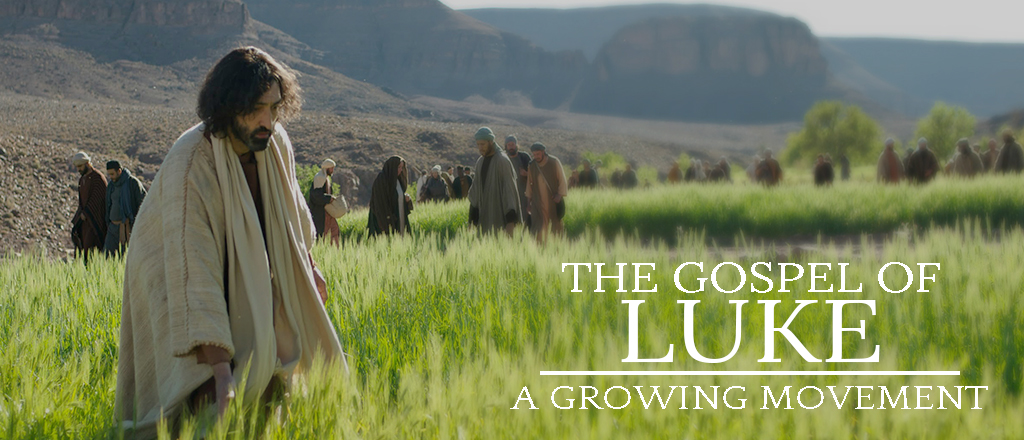 April 29, 2018HEARTFELT THANKS – We want to thank our church family for the prayers for my sister, Phyllis Ackerman. She is home and doing really well! We appreciate your prayers of comfort and peace for my brother Gerald. God bless you all. ~ Irving & Darlene Greenfield.AWANA YEAR END CELEBRATION - This AWANA club year has been a lot of fun and a lot of learning from God's Word!  We thank this church family for the way you have supported and encouraged us.  We will be hosting our YEAR END CELEBRATION on Wednesday, May 2nd, in the Worship Center at 6:30 pm.  Join us for a recap of how we have grown and a fun ice cream treat afterwards!  Everyone is welcome to attend! We are looking for volunteers to set up and serve ice cream for the celebration starting at 6:15 pm. Please sign up at the Welcome Center today. ALL CHURCH CLEAN UP DAY will be Saturday, May 12th, beginning 8:00 am. Bring your rakes and yard tools!BAPTISM is an important event in the believer's walk with Jesus Christ. If you are interested in being baptized at our June 24th service, please call the church office at 815.232.6159 to speak with one of our pastors before Thursday, May 31st.SPRINGHILL DAY CAMP IS RETURNING THIS JULY! Your campers (completed Kindergarten through 5th grade) are invited for an AMAZING week of summer camp, right here in at Park Hills Church! We want your kids to experience new things, make new friends, learn about God and create lifelong memories together! Monday – Friday, July 30th - August 3rd, from 9 am – 4 pm.  If you have questions, or to inquire about a scholarship for your child, please contact Merri Lane at merri.lane@parkhillsefc.org. You can sign up for a payment plan, visit www.springhilldaycamps.com to register.SPONSOR A CAMPER!  Our church family extends an invite to campers in the community that would not be able to get to camp due to cost. If you can help, please drop a gift of any amount into the offering plate MARKED SPRINGHILL, or go to www.parkhillskids.com and donate to sponsor a camper.  (A full week of camp is $199). THANK YOU!VBS IN YOUR BACKYARD THIS SUMMER - Would you like to build relationships based on Jesus with the children and families around you?  We are looking for BACKYARDS to host our five-day Vacation Bible Schools, and would love to bring a VBS into your neighborhood, via your home/yard the weeks of June 18th or June 25th (Monday – Friday). Visit the Welcome Center to reserve your slot!USED TRUMPET WANTED - Bob Werntz is looking for a trumpet to leave in Honduras for his use during ministry visits. Willing to purchase. Please contact Bob at robert.werntz@efca.org or call 815-275-6346. Thank you!SAMMY MURIMI PRESENTATION -  Sammy is the Director of Share International (Kenya ministry).  He will join us on Monday, May 21, at 6:00 pm, in Room 202. Snacks will be provided. All are invited to join us. Sign up at the Welcome Center TODAY!PRAYER SHAWL MINISTRY LUNCHEON – Our last meeting for this semester will be Wednesday, May 30. New members are always welcome! Call Linda Long 815/369-4895 or Dianne Statdfield 815/238-6629.VOLUNTEERS NEEDED! – If you are comfortable using computers and would like to help with our video system on Sunday mornings or Monday evenings, we would love to have you join the team.  You would serve approximately once per month and we provide all the training needed.  Contact the church office or Pastor Rich if interested.We are also looking for help operating our sound system for Sunday mornings / Monday evenings.  If you have an ear for music or previous sound system experience, we would love to have you join the team.  Training is provided!  Contact the church office or Pastor Rich if interested.If you have experience with servers, network administration, wireless networking – we can use your help!   We are looking for occasional support as we upgrade / add hardware to our system and improve reliability.  Contact the church office or Pastor Rich if interested.READING PLANS FOR OUR LUKE SERIES ARE AVAILABLE at the Welcome Center, the church website (www.parkhillschurch.com) and the church app.FAITH COMMUNITY NURSE (FCN) – FCN’s will be doing free blood pressure screenings again, Sunday, May 27, between services (9:45 – 10:30 am) in the Music Room Annex.DID YOU KNOW? – NOW you can view and/or listen to the weekly sermons on our PH mobile app (parkhillschurch) and website (www.parkhillschurch.com). You can also download a copy to your computer or mobile device for listening offline! You will also find the Sermon Based Small Group Questions (SBSG) and the weekly bulletin in electronic form on the mobile app each Sunday morning.“SECOND HALF” is a ministry at Park Hills composed of retired and semi-retired individuals who have a heart for serving within our church family.  The members of Second Half recognize their God-given talents and this ministry is one of the ways they continue to use those gifts.  In the short time of our existence, multiple projects have been completed with more being planned.  These opportunities have been a blessing to those who have worked together.  Please contact the church office with any questions about this ministry.ADULT SUNDAY SCHOOL OPPORTUNITIES:“WHY I BELIEVE” by Chip Ingram -  taught by Dale Miner & Bill Kuhlemeier, 9:00 - 10:00 am in the Library.HEBREWS - taught by Pastor Cliff, 10:00 - 11:15 am in the Chapel.PARK HILLS EVANGELICAL FREE CHURCH 2525 W STEPHENSON ST - FREEPORT, IL 61032   815-232-6159Office Hours: M-Th 9 am - 4 pm & Fri 9 am - 12 pmCHECK OUT MONDAY NIGHT CHURCH 6:30 pm in the Chapel!SUNDAY MORNINGS for KIDS: Parents and families, following are your children's Sunday morning options, designed to give your children a deeper experience in God's word, no matter which service they attend.8:45 a.m. one combined nursery (ages birth through 3 years), staffed with volunteers who really love caring for your little ones.8:45 a.m. one combined class (ages 3 years through 5th grade) that follows the same topic as the sermon to allow for families to have meaningful conversations throughout the week on what we are all learning.10:30 a.m. two age-appropriate nursery options.  (Parents decide when it is suitable for their three-year-olds to move up to the next class).10:30 a.m. three age-appropriate (ages 3 years through 5th grade) classes, that make use of the entire service time. You are able to drop off your children with their teachers in their classrooms starting at 10:15 a.m.We support your decision as families to attend service together. Children are always welcome in the service. MIDWEEK OPTIONS FOR CHILDREN AND STUDENTSSomething for everyone in your family!WEDNESDAY NIGHTS for 18months thru 6th gradeCheck out AWANA 6:30 to 8:00 pmwww.parkhillskids.comPuggles (18 months thru 3 years)Cubbies (3 and 4 years)Sparks (K thru 2nd grade)T&T (3rd through 6th grade)WEDNESDAY NIGHTS for MIDDLE SCHOOL STUDENTS 6th – 8th gradeCheck out CORE 6:30 to 8:00 pmwww.parkhillsyouth.com/CORETUESDAY NIGHTS for HIGH SCHOOL STUDENTSCheck out Frontline 6:30 to 8:00 pmwww.parkhillsyouth.com/frontlineSMALL GROUP/BIBLE STUDY OPPORTUNITIES:TUESDAY MORNING MOMS’ BIBLE STUDY meets in the Music room from 9:30 – 11:00 am, studying What Women Fear: Walking in Faith That Transforms by Angie Smith. Childcare is provided. If you have questions, please contact Heidie at 815/541-8011 or Carol at 815/232-6495. WEDNESDAY MORNING WOMEN’S BIBLE STUDY meets in Room 202 at 10 am. Anyone interested may join us. Questions? Call Judy Fosler, 815/280-8786.FRIDAY EVENING SINGLE LADIES STUDY meets in Room 301 from 6:00 – 8:30 pm. We are studying 12 More Women of the Bible. If you have questions, contact Carol Mehlhausen at 815/291-9478.MEAL MINISTRY – If you would be willing to make a meal for someone recovering from an illness or surgery, please contact Wendy 815/541-5204 or Charmaine 815/821-5211.